＜令和５年度 親子ふくし講座＞お年寄りや障がいのある方など、どなたでも楽しめ　るパラスポーツ「ボッチャ」について学び、家族ごとのチーム戦でゲームを行います。障がいや福祉について、親子で楽しく学べる貴重な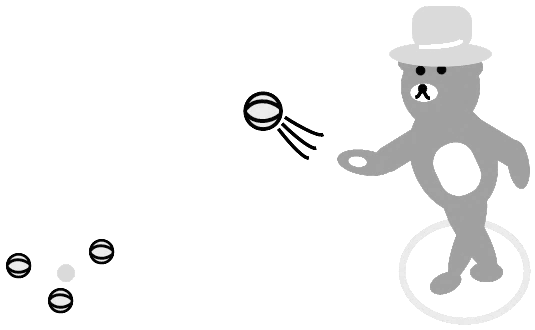 機会です。ぜひお申込みください！※「ボッチャ」はボールを投げて白い的玉にどれだけ近づけられるかを競う競技で、パラリンピックの公式種目となっています。【日　時】　　令和６年１月１３日（土）１０時００分～１１時４５分【会　場】　　稲津コミュニティセンター　多目的ホール 　　　　　　 　  〒509-6103 岐阜県瑞浪市稲津町小里697-1【内　容】　　・障がい者スポーツについて学ぼう　　　　　    ・家族対抗ボッチャ大会【講　師】　　一般社団法人岐阜県障害者スポーツ協会　　　 【対象者】　　市内在住の小学生及びその保護者　８組　　　　　　　 　　※家族１組につき２名～５名までとします。祖父母や親戚も可。 　【申込み】　　１２月１８日（月）～１月１０日（水）までに瑞浪市社会福祉協議会へ　　　　　　  　 電話番号：０５７２－６８－４１４８受付時間：月曜～金曜 ９時～１７時※先着順（定員に達したら締め切ります）